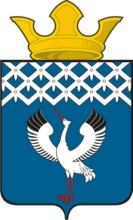 Российская ФедерацияСвердловская областьГлава муниципального образования Байкаловского сельского поселенияПОСТАНОВЛЕНИЕот 10.08.2018 г.   № 241-пО наведении санитарного порядка на территориимуниципального образования Байкаловского сельского поселенияВ целях приведения территории муниципального образования Байкаловского сельского поселения в надлежащее состояние после зимнего периода, руководствуясь требованиями Федерального Закона от 30.03.1999  №  52-ФЗ «О санитарно-эпидемиологическом благополучии населения», ПОСТАНОВЛЯЮ:Провести субботник на территории муниципального образования Байкаловского сельского поселения 28.09.2018 года.На основании Правил благоустройства территории муниципального образования Байкаловского сельского поселения, утвержденных решением Думы муниципального образования от 26.10.2017 г. № 16   закрепить за предприятиями и организациями всех форм собственности, индивидуальными предпринимателями прилегающие территории в радиусе 15 метров. Рекомендовать предприятиям, организациям и индивидуальным предпринимателям, расположенным на  территории муниципального образования Байкаловского сельского поселения предоставить безвозмездно транспортные средства для вывоза мусора  с мест общего пользования. Время проведения субботника в общественных местах 28 сентября 2018 года с 10.00 до 15.00 часов. 4. За нарушение сроков проведения уборки территории руководители предприятий, организаций, индивидуальные предприниматели могут быть привлечены к административной ответственности по части 1 статьи 17 Закона Свердловской области от 14.06.2006 № 52-ОЗ «Об административных правонарушениях на территории Свердловской области.5. Запретить гражданам разводить костры, сжигать листву, траву, части деревьев и кустарников и других остатков растительности на территории муниципального образования Байкаловского сельского поселения.       6.	 Настоящее Постановление опубликовать (обнародовать) в газете  в «Муниципальный вестник» Байкаловского сельского поселения, на официальном сайте администрации муниципального образования Байкаловского сельского поселения www.bsposelenie.ru. 7. Контроль за исполнением настоящего Постановления возложить на заместителя главы администрации МО Байкаловского сельского поселения   П.А. Белоногова.Глава  муниципального образования Байкаловского сельского поселения 		                           Д.В. Лыжин